             ВРЕМЕННЫЙ ПОРЯДОК ПРИЗНАНИЯ ЛИЦА ИНВАЛИДОМ,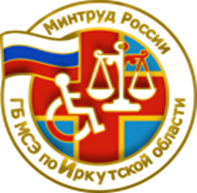                       утвержден постановлением Правительства Российской Федерации от 9 апреля 2020 года №467распространяется на правоотношения, возникшие с 1 марта 2020 года и действует до 1 октября 2020 года включительноСправка, подтверждающая факт установления инвалидности и ИПРА направляются гражданину заказным почтовым отправлением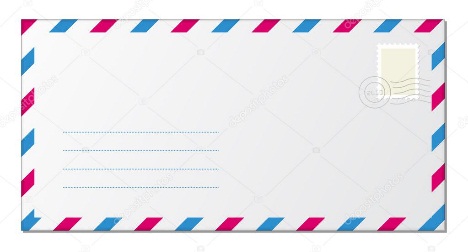 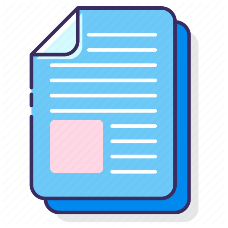 